滨海新区发展改革委开展“双随机、一公开”节能监察工作本着执法与服务、宣传与教育相结合的原则，实施公平审慎的市场监管，提高节能监管效能，充分发挥节能监察的监督保障作用。新区发改委统筹全区节能监察工作，全面落实“双随机、一公开”工作要求，会同天津市节能中心执法人员对天津乐金渤海化学有限公司开展“双随机、一公开”节能监察工作。2022年11月17日，新区发改委赴天津乐金渤海化学有限公司开展节能监察现场检查，区发改委执法人员详细讲解了国家、天津市相关节能政策，现场检查了天津乐金渤海化学有限公司能源管理岗设置、聘任能源管理岗负责人备案、开展能源审计、能耗在线监测系统使用等情况，并实地核查项目实际的生产工艺流程、主要耗能设备的能效水平。区发改委指出，希望企业在今后的生产中继续加大节能工作力度，树立节能降耗的意识，将绿色发展理念渗透到企业，主动承担节能降耗的责任。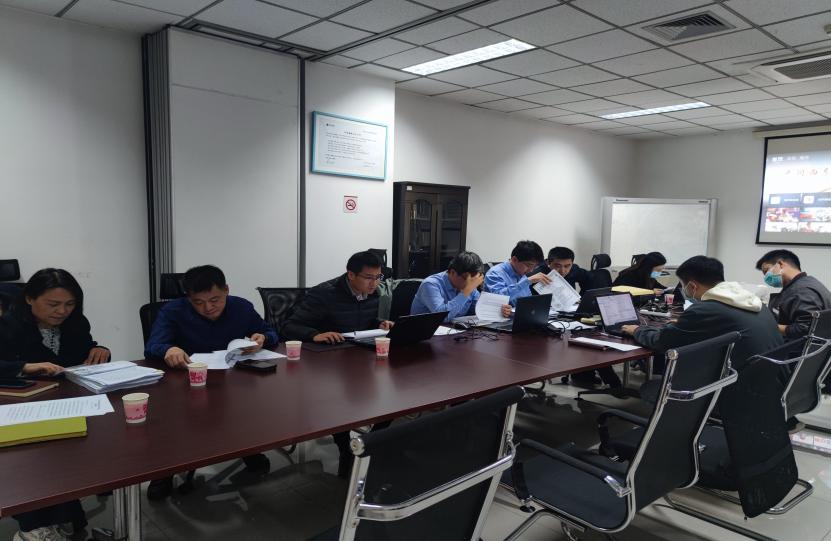 